                                Liceo José Victorino Lastarria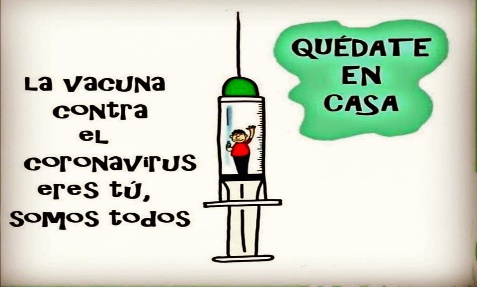                                                  Rancagua                           “Formando Técnicos para el mañana”                                   Unidad Técnico-PedagógicaFILOSOFÍAGuía de Autoevaluación.Curso: Tercero medioProfesora: Ruth Alamos Herrera Correo electrónico: ruthalamos@gmail.comOA 1: Describir las características, considerando el problema de su origen y sentido, identificando algunas de sus grandes preguntas y temas.Objetivo de la clase: Los alumnos podrán contrastar el desarrollo de las  de las guías  1-  2-3, con las respuestas correctas que se encuentran a continuación.Desarrollo de la guía  1: Texto : introducción a la filosofía.- Según el texto: ¿cuál es el origen de la filosofía? La filosofía tiene su origen en el  Asombro ante lo que se desconoce. De ahí surge  la pregunta, el cuestionamiento y con ella el deseo de encontrar una respuesta.¿Qué es lo que necesitamos para ser buenos filósofos? ¿Por qué?Para ser buenos filósofos, solo necesitamos Capacidad de asombro y una actitud crítica permanente. Por qué, cuando la realidad ya no nos es indiferente, nos cuestionamos y buscamos respuestas que nos permitan salir de nuestra ignorancia. Anota 5 preguntas de carácter filosófico.¿Cuál es el origen del universo?¿Tiene sentido nuestra existencia?¿Existe un saber verdadero?¿Hay vida después de la muerte?¿Cuál es el origen del mal? ¿Por qué se dice que el ser humano nace predeterminado? Por qué el ser humano nace condicionado, por la sociedad y la cultura y conjunto de ideologías que  determinan nuestro ser social, de ahí la necesidad de que desarrollemos el espíritu crítico, la capacidad reflexiva, es lo que nos va a permitir conocer, cuestionar y analizar el mundo en que vivimos y a nosotros mismos.Desarrollo de la guía  2  “Ramas de la filosofía”Que rama de la filosofía trata de responder a estas preguntas¿Hay que desterrar la fealdad en el arte?.....Estética¿Cómo puedo distinguirlas apariencias de la auténtica realidad? Metafísica¿El fin justifica los medios?....Ética¿Cómo puedo estar seguro de que algo es verdad?...Epistemología¿Puedo demostrar que un razonamiento es incorrecto?...Lógica                II  Relaciona la columna 1 rama de la filosofía, con la Columna 2 el objeto de estudio que correspondaIII Busca en internet 3 preguntas que intenta responder: la metafísica, la ética, la epistemologíaDesarrollo guía  3     “El Paso del Mito al Logos “I   Realiza un cuadro comparativo entre el, mito y el logosII  Busca en internet los mitos Griegos: Prometeo encadenado y Perséfone, realiza breve resumen  e indica que fenómeno nos quieren explicar.El Mito de PrometeoPrometeo le dio al hombre la escritura, los números y el arte de domesticar a los animales. Junto  a las técnicas de navegación le dio la medicina, para aplacar sus dolencias. Prometeo simboliza la imaginación humana trascendiendo continuamente sus propios límites.Sus pesares fueron narrados por Esquilo (escritor Griego) en la tragedia “Prometeo encadenado”. Prometeo es un Titán que les robo el fuego a los Dioses para entregárselo a los hombres y civilizarlos. Zeus, preso de la ira, lo encadeno a un peñasco, donde un águila le comía el hígado, que se regeneraba día a día, para que nunca muriese. En algunas versiones del mito, Heracles (Hércules) lo libera finalmente del suplicio.IV Responde las siguientes preguntas en base al texto.Explica que quiere decir con la expresión “Paso del mito al logos”Con esta expresión se hace referencia al abandono gradual del mito y su sustitución por el logos. Por lo tanto, representa la aparición del pensamiento racional y reflexivo, que ocupa el lugar de las tradiciones explicaciones míticas aceptadas acríticamente.¿Qué son los mitos?Son relatos imaginativos o fantásticos que hacen referencia a la creación y ordenación del mundo en los comienzos de los tiempos.¿Por qué surgen los mitos ¿ Qué quieren explicar?El ser humano siempre se ha enfrentado a los mismos Problemas básicos, se ha planteado preguntas como ¿Qué es el hombre? ¿Por qué la naturaleza se comporta del modo en que lo hace? ¿Cómo se originó el universo?, Tales inquietudes dieron lugar a los mitos que se trasmiten de generación en generación.V  ¿Quién fue Tales de Mileto? Fue un filósofo y matemático  griego. Iniciador de la escuela de Mileto, la primera de las escuelas filosóficas. Tales  que después de observar los tres estados de la materia (solido, líquido y gaseoso) llego a la conclusión de que todo está hecho  de un solo elemento, “el Agua”.Tales fue, así, el primero que sostuvo la existencia  de un” arje”, es decir, de un principio constituvo y originario común a todas las cosas, este principio identificó con el agua; inauguró con ello  un tema recurrente en la filosofía presocrática y vastas implicaciones en la filósofa  occidental.Columna   1          Ramas de la filosofíaColumna  2   Objeto de estudioÉtica Los códigos morales y análisis de sus  normas EstéticaLa belleza y el arte.EpistemologíaSe ocupa del estudio del conocimientoMetafísicaSe ocupa del ser y de las propiedades de todo lo que existeLógicaSe ocupa de los razonamientos correctos , del correcto pensarMetafísicaÉticaEpistemología¿Es el alma inmortal?¿Existe Dios?¿Hay vida después de la muerte?¿Es lo mismo ética moral?¿El ser humano es por esencia bueno?¿Es la política compatible con la ética?¿El conocimiento científico es inteligencia común?¿Existe algo objetivo?¿Qué es la sabiduría?Mito LogosSe basa en creencias y supersticionesSe basa en la razón y la reflexiónEs un saber no científicoDa origen al saber científicoSe basa en hechos irreales Se basa en hechos reales observados